בס"דעוּגָת  פֶרֶ"ג לְשַבָּתפרפראות גימטריות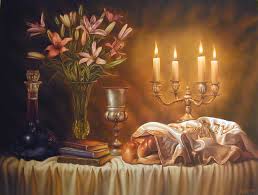 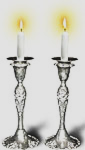 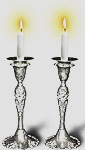 "בְּרֵאשִׁית בָּרָא אֱלֹהִים אֵת הַשָּׁמַיִם וְאֵת הָאָרֶץ" (א, א) בְּרֵאשִׁית בָּרָא אֱלֹהִים אֵת הַשָּׁמַיִם וְאֵת הָאָרֶץ: ר"ת בגימט'=22. לרמוז שב-22 אותיות (הא-ב) ניברא העולם.בפסוק יש: (א) שבע מילים-כנגד ימי השבוע; (ב) שש פעמים האות א'-כנגד ששת אלפים שנות קיום העולם.                        (ג) 28 אותיות-כנגד 4 שבועות שיש בחודש. (דעת זקנים); במילה 'בראשית' יש שש אותיות-כנגד ששת ימי המעשה. בְּרֵאשִׁית בָּרָא=1116=בראש הַשָּנָה נִבְרָא (העוֹלָם). 								         (בעה"ט) בְּרֵאשִׁית בָּרָא=1116=שמע ישראל יהוה אלוהנו יהוה אחד, בגימט' (עם 2 התיבות). 				   (ילקוט משה)בְּרֵאשִׁית בָּרָא אֱלֹהִים=1202=תורה נביאים כתובים=אברם ישחק ישראל. שהם ובניהם יקיימו תורה נביאים "ךתובים. (ילקוט משה)בְּרֵאשִׁית בָּרָא אֱלֹהִים: ס''ת אֶמֶת מלמד שברא העולם באֶמֶת כמו שנאמר ראש דברך אֶמֶת.			       (בעה"ט)בְּרֵאשִׁית בָּרָא אֱלֹהִים: ס"ת אמת; בָּרָא אֱלֹהִים אֵת: ס"ת אֶמֶת. מדוע נירמז פעמיים 'אֶמֶת' בפסוק זה?'אֶמֶת': ס"ת הראשון-לא לפי סדר 'תאמ'; ס"ת השני-לפי סדר 'אמת', שהאדם צריך לעבוד בשלמות על מידת האמת. (בני ציון)מסופר בגמרא: מעשה ברבי אבא שהייתה לו אישה לא הכי טובה בלשון המעטה, וכשהיה מבקש ממנה מאכל מסוים הייתה תמיד מכינה לו הפוך. וכשגדל חייא בנו של רבי אבא, אמר לו שיבקש מאימו מאכל פלוני וידע הבן חייא שאימו תהפוך, לכן כשביקש את המאכל מאימו היה מבקש ההיפך מרצון אביו כדי שאביו יקבל באמת את מה שרצה. וכך היה נוהג תקופה מסויימת עד שיום אחד, רבי אבא אמר לבנו חייא שאימו התחילה להשתפר. אמר הבן לאביו זה אני שאומר לאימא הפוך מרצונך ואימא מביאה באמת את מה שאתה רוצה. מיד אמר לו אביו וכי אתה חושב שאני לא יכולתי לעשות כך כדי שהיא תכין לי את מה שחפצתי? ולא עשיתי כך רק כדי שחס ושלום לא אוציא שקר מהפה שלי, ועדיף לי לסבול, אבל לא לשקר, וכן אתה אל תעשה זאת. "בְּרֵאשִׁית בָּרָא..." (א, א)           נוטריקון למילה: 'בראשית'בְּרֵאשִׁית=אותיות א' בתשרי. רמז שבחודש תשרי נברא העולם. 						  (ילקוט משה)בְּרֵאשִׁית: בְּקוֹל רָם אֲבָרֵך שֵם י"י תָּמִיד. רמז שיש לברך בקול רם כדי שיענו אָמֵן. 		   	   	   (נחל קדומים)בְּרֵאשִׁית: אָמֵן יְהֵא שְמֵיהּ רַבָּה-בְּקוֹל תַּעֲנֶה. (החיד"א); 'כֹּל העוֹנֶה אָמֵן בכֹּל כּוֹחוֹ (בכל כוונתו)-פוֹתְחִין לוֹ שָעֲרֵי גָן עֶדֶן'. (רֵיש לַקִיש)    בְּרֵאשִׁית=אשרֵי בַּת. רמז לנשמה. שהאדם נברא מהשמיים והארץ, וע"י התורה והמצוות מקַשֵר העולמות וממשיך השפע. (חיד"א)בְּרֵאשִׁית=אותיות בָּרָא תַּיִש. רמזו לאֵילוֹ של יצחק שניברא בשֵשֶת ימי בראשית. 				  (ילקוט משה)בראשונה ראה אלהים שיקבלו ישראל תורה. (בעה"ט);  בשִישִים רִיבּוֹא אותיות שישראל יקבלו תורה. רמז למתן תורה.בֵּן רָך אֲחַר שִבעַת ימִים תִּימוֹל-רמז לברית המילה; בן ראשון אחר שלושים יום תפדה-רמז לפדיון הבן." וְהָאָרֶץ הָיְתָה תֹהוּ וָבֹהוּ וְחֹשֶׁךְ עַל פְּנֵי תְהוֹם וְרוּחַ אֱלֹהִים מְרַחֶפֶת עַל פְּנֵי הַמָּיִם" (א, ב)    הפסוק רומז לבית1 ולבית2. הָיְתָה=420=ת"כ. רמז לשנים שעמד בית2 ; תֹהוּ=410=ת"י, בגימט' (ע"ה). רמז לשנים שעמד בית1.    תֹהוּ וָבֹהוּ וְחֹשֶׁךְ עַל פְּנֵי תְהוֹם: חז"ל אומרים: כנגד ארבע גלויות של ישראל- (בראשית רבה ב', ד): תֹהוּ=גָלוּת בָּבֶל, בֹהוּ=גָלוּת מָדָי, חושֶׁךְ=גָלוּת יָוָן,  עַל פְּנֵי תְהוֹם=גָלוּת אֶדוֹם. 				       (החיד"א) שואל האר"י הקדוש: מדוע חז"ל לא הזכירו את גלות מצרים?  תשובתו: שגלות מצרים היתה גלות כללית ושורשית והכילה בתוכה את כל 4 הגלויות. ורמז לכך, כתוב (שמות א, א): 'ואלה שמות בני ישראל הבאים מצרימה'.                                    הַבָּאִים: בָּבֵל, אֱדוֹם, יַוַן, מָדַי. לומר לנו שכל ארבע הגלויות היו כלולות בגלות מצרים כנגד 4 מלכויות!   (נזר יוסף, בני ציון)וְרוּחַ אֱלֹהִים מְרַחֶפֶת=1034=זוֹ הִיא רוּחוֹ שֶל מֶלֶך הַמָשִיח, בגימט' (ע"ה). 					         (בעה"ט)"וַיֹּאמֶר אֱלֹהִים יְהִי אוֹר וַיְהִי אוֹר" (א, ג) אוֹר=207=רָז, בגימט'. אוֹרָה זו תוֹרָה. לומר כי בבוא מלך המשיח יתגלו רזי (סוֹדוֹת) התורה. 			 (נחל קדומים)"וַיַּרְא אֱלֹהִים אֶת הָאוֹר כִּי טוֹב וַיַּבְדֵּל אֱלֹהִים בֵּין הָאוֹר וּבֵין הַחֹשֶׁךְ" (א, ד) אֶת הָאוֹר=בתורה=613=תרי''ג; 'אֶת הָאוֹר כִּי טוֹב': ס''ת בְּרִית; 'וַיַּרְא אֱלֹהִים אֶת הָאוֹר כִּי טוֹב וַיַּבְדֵּל'. מכאן שאין מברכין על הנר עד שיאותו לאורו. כמנין 'וַיַּבְדֵּל'=52, מבדִילִין בשָנָה במוצאי שבתות. 				       (בעה"ט)" וַיִּקְרָא אֱלֹהִים לָאוֹר יוֹם וְלַחֹשֶׁךְ קָרָא לָיְלָה וַיְהִי עֶרֶב וַיְהִי בֹקֶר יוֹם אֶחָד" (א, ה) לָאוֹר יוֹם=293=אלה הצדיקים, בגימט' (עם 2 התיבות); וְלַחֹשֶׁךְ קָרָא=673=אלו הרשעים, בגימט' (עם האותיות והתיבות).  (נחל קדומים)לאוֹר יוֹם=293=ליעקב מַהוּל. כ"ש 'יעקב איש תם'. דרשו חז"ל: שנולד מַהוּל; וְלַחֹשֶׁךְ=עֶשָו, בגימט' (עם 2 התיבות). (ילקוט משה)      וַיְהִי עֶרֶב וַיְהִי בֹקֶר: (א) אצל ישראל הולך היום תמיד אחרי הלילה ואצל הגוֹיִם-להיפך. רמז שישראל בהתחלה הם בבחינת לילה והוא הגלות, ואח"כ יהיה להם אור וטוב. ואילו הגוים בהתחלה יום-יש להם עולם הזה ובסוף-לילה."וַיֹּאמֶר אֱלֹהִים תַּדְשֵׁא הָאָרֶץ דֶּשֶׁא..." (א, יא)  דֶּשֶׁא: נוטריקון-דין-שלום-אמת. לרמוז כ"ש רבן שמעון בן גמליאל (פרקי אבות א, יח): 'על שלושה דברים העולם עומד'.(נחל קדומים)"וַתּוֹצֵא הָאָרֶץ דֶּשֶׁא עֵשֶׂב מַזְרִיעַ זֶרַע לְמִינֵהוּ וְעֵץ עֹשֶׂה פְּרִי אֲשֶׁר זַרְעוֹ בוֹ לְמִינֵהוּ וַיַּרְא אֱלֹהִים כִּי טוֹב" (א, יב)  מַזְרִיעַ זֶרַע לְמִינֵהוּ: ר''ת 'מָזָל' שאין לך עֵשֶׂב שאין לו מָזָל למעלה. 					       (בעה"ט)"וַיֹּאמֶר אֱלֹהִים יִשְׁרְצוּ הַמַּיִם שֶׁרֶץ נֶפֶשׁ חַיָּה..." (א, כ)  הַמַּיִם שֶׁרֶץ נֶפֶשׁ חַיָּה: ר"ת הנָחָש. נחש הַמַיִם נברא ביום החמישי, אך נחש היבָּשָה נברא ביום השישי עם החיות. (שמנה לחמו)"וַיֹּאמֶר אֱלֹהִים תּוֹצֵא הָאָרֶץ נֶפֶשׁ חַיָּה לְמִינָהּ בְּהֵמָה וָרֶמֶשׂ וְחַיְתוֹ אֶרֶץ לְמִינָהּ וַיְהִי כֵן" (א, כד)  תּוֹצֵא הָאָרֶץ נֶפֶשׁ חַיָּה לְמִינָהּ בְּהֵמָה. ר"ת תְּנָה חָלָב. אלו הבהמות (פרה, כבשים, עזים) הנותנות חלב למזון האדם. (שמנה לחמו)"וַיִּבְרָא אֱלֹהִים אֶת הָאָדָם בְּצַלְמוֹ בְּצֶלֶם אֱלֹהִים בָּרָא אֹתוֹ זָכָר וּנְקֵבָה בָּרָא אֹתָם" (א, כז)  וַיִּבְרָא אֱלֹהִים אֶת: ס"ת אֶמֶת. רמז שהקב"ה ברא את האדם לתכלית אֶמֶת.					  (שמנה לחמו) הָאָדָם=אותיות אֲדָמָה. לומר שהאדם נברא מן האדמה; אָדָם: נוטריקון-אפר, דם, מרה. 			                     (בעה"ט) אָדָם: נוטריקון-אדם, דוד, משיח. יש קשר בין שלושתם-אדם הראשון, לאחר שחטא, הוקצבו 1000 שנה לחיות, כ"ש (תהילים): 'כי ביום אוכלך ממנו מות תמות'. וידוע שיומו של הקב"ה הוא אלף שנה: 'כי אלף שנים בעיניך כיום אתמול כי יעבור...'. אך בסופו של דבר, אדם חי 930 שנה. 70 שנה ניתנו לדוד המלך שהוא גילגולו של אדם ודוד הוא מלך המשיח.        (בני ציון)זָכָר וּנְקֵבָה=390=הַשְכִינָה. שברִיבּוּי הבָּנִים השכינה שוֹרָה בישראל. 	(ילקוט משה); זָכָר=227=בְּרָכָה; אשה=306=דבש. 				       רב זקן הגיע לבית הכנסת בשבת, והיה אמור לדרוש את הדרשה הקבועה שלו לאחר התפילה. עם סיומה, הקהל מחכה אך הרב לא עולה לדרוש. ניגש אליו הגבאי ושואל אותו מדוע הוא לא קם. הרב מסמן לו על פיו, ולוחש לו ששכח את שיניו בבית...הגבאי מיהר לביתו והביא לו את שיניו. הרב החל לדרוש, דיבר ודיבר בלי הפסקה. הקהל כבר איבד סבלנות, כיוון שמיהר ללכת הביתה לחיק המשפחות, אבל הרב בשלו, לא מפסיק לדרוש. קם הגבאי ולחש על אוזנו: 'מדוע כבוד הרב לא מפסיק לדבר?' הרב ענה: "כי הבאת לי את השיניים של אשתי!"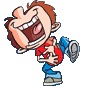 "וַיְבָרֶךְ אֹתָם אֱלֹהִים וַיֹּאמֶר לָהֶם אֱלֹהִים פְּרוּ וּרְבוּ וּמִלְאוּ אֶת הָאָרֶץ..." (א, כח)  פְּרוּ וּרְבוּ=500. כנגד מס' האיברים שיש לזכר ולנקבה: זכר>יש רמ"ח (248) איברים; נקבה>יש רנ"ו (252) איברים=(500)לרמוז שכדי שאדם יקיים מִצְוָת פרייה ורבייה הוא חייב להוליד בן ובת-יש להם ביחד 500 איברים כמניין פרו ורבו.  (החיד"א)פְּרוּ וּרְבוּ=500=שד"י, בגימט' במִילוּי-(ללא אותיות שד"י): שין (ין=60)-דלת (לת=430)-יוד (וד=10)=500.          (פני דוד)פְּרוּ וּרְבוּ=500=מִבֵּן וּבָת. שהמצווה היא להוליד בן ובת.פְּרוּ=יוֹלִיד זָכָר, בגימט' ע"ה. שהזכר הוא עיקר הַפְּרִי; וּרְבוּ=זו גם נקבה. שהנקבות הם עֲלִים. ואי אפשר פרי בלי עֲלֶה. (שמנה לחמו)אישה מדליקה 2 נרות בערב שבת: נֵר=250 + נֵר=250 >500. כנגד האישה ובעלה. וכנגד פְּרוּ וּרְבוּ=500."וַיְכַל אֱלֹהִים בַּיּוֹם הַשְּׁבִיעִי מְלַאכְתּוֹ אֲשֶׁר עָשָׂה וַיִּשְׁבֹּת בַּיּוֹם הַשְּׁבִיעִי מִכָּל מְלַאכְתּוֹ אֲשֶׁר עָשָׂה" (ב, ב)בַּיּוֹם הַשְּׁבִיעִי מִכָּל מְלַאכְתּוֹ: ס"ת יִמוֹל. לרמוז שמִצוַת מִילָה בזמנה דוחה שבת.        		 	   (אור החמה)ויִשְבֹת=718=ותִּשבִּי=הַתְּשוּבָה. לרמוז שבזכות התשובה ושבת-ישראל ניגאלים, שיבוא תִּשבִּי (אליהו הנביא) עִם מָשִיח. (החיד"א)מְלַאכְתּוֹ אֲשֶׁר עָשָׂה וַיִּשְׁבֹּת: ס"ת תוֹרָה. שהתוֹרָה ניתנה בשבת, שניתנו שבתות ויו"ט לישראל, כדי שיעסקו בהם בתורה. (שמנה לחמו)מעלת שמירת השבת: מעשה שהיה בזמן החפץ חיים שהגיע לעיר וינה, וכששמעו אנשי העיר זאת מיד באו להתברך מפיו הקדוש, ובין הבאים הגיע גם העשיר הגדול של העיירה, ומפני כבוד עושרו נתנו לו להיכנס ראשון לחפץ חיים, ואחר שנכנס בא מישהו לשמש של החפץ חיים ואמר לו למה לא אמרת לחפץ חיים שהאיש הזה פותח את בתי החרושת שלו בשבת ומעביד יהודים? אמר לו, עכשיו כבר מאוחר היית צריך לומר לי קודם. וכשזה נכנס אצל החפץ חיים שאל אותו החפץ חיים מה כבודו צריך? אמר לו אני צריך ברכה. אמר לו החפץ חיים אז מדוע באת אליי תלך למקור הברכה? וזה לא הבין מה פירושו, אז אמר לו החפץ חיים שבת היא מקור הברכה, ואם שמה יש חורים כל הברכות שבעולם לא יעזרו לך כיון שיוצאים הם דרך החורים. אם תקבל עליך לשמור את השבת ולסגור את המפעלים בשבת הברכות יחולו על ראשך. וכשהחפץ חיים אמר לו זאת החל לבכות ולהתחנן לו שיפסיק את חילולי השבת, והעשיר הנ"ל בראותו כל זאת אמר לחפץ חיים תוך חצי שנה אני מבטיח שאני סוגר את המפעלים. ויאמר לו החפץ חיים, וחצי שנה תחלל שבת? ומי מבטיח לך שתחיה בכלל עוד חצי שנה? אמר לו, טוב תוך חודש, אמר לו החפץ חיים מי מבטיח לך שתחיה עוד חודש? אמר לו, טוב אחרי השבת הקרובה אני סוגר, כבוד הרב אי אפשר פתאום לסגור. אמר לו החפץ חיים איך אני יכול להתיר לך שאת השבת הזאת תחלל ובאומרו זאת הוא בוכה, ויען העשיר ויאמר קיבלתי על עצמי כבוד הרב שיותר אין המפעלים פתוחים בשבת והשבת הקרובה כבר המפעל יהיה סגור. וכששמע החפץ חיים את זאת יוצא מפורש מפי העשיר הגדול ברכו ברכות לרוב ולימים נעשה האיש הנ"ל עשיר גדול עוד יותר מבראשונה והיה תורם כסף רב מאוד לישיבות ולעניים. "וַיִּיצֶר יְהוָה אֱלֹהִים אֶת הָאָדָם עָפָר מִן הָאֲדָמָה וַיִּפַּח בְּאַפָּיו נִשְׁמַת חַיִּים וַיְהִי הָאָדָם לְנֶפֶשׁ חַיָּה" (ב, ז)הָאָדָם לְנֶפֶשׁ חַיָּה: ס"ת משה. לרמוז למה שאמרו חז"ל: משה רבינו הוא גילגולו של אדם הראשון. 		   (אור החמה) וַיִּפַּח בְּאַפָּיו נִשְׁמַת חַיִּים: ס"ת חוֹתָם. שהאדם נחתם בחותם צלם אלוקים. 					  (שמנה לחמו)וַיִּפַּח בְּאַפָּיו נִשְׁמַת חַיִּים: מכאן שהנשמה מן השָמַיִם. כתוב: (קהלת ג, יט): 'וּמוֹתַר הָאָדָם מִן הַבְּהֵמָה אָיִן כִּי הַכֹּל הָבֶל'. 'אין': נוטריקון-אָדָם יֵש נְשָמָה; נְשָמָה=הַשָּמַיִם; 'אין': נוטריקון-אלהים יִפָח נְשָמָה; וַיִּפַּח בְּאַפָּיו נִשְׁמַת חַיִּים. ס"ת מַתוּחַ. לומר  שכבר נְמְתֵחוּ אבריו; חַיִּים וַיְהִי הָאָדָם לְנֶפֶשׁ: ס"ת שָּמַיִם. שהנפש נבראת מהשָּמַיִם.   			  (ילקוט משה) אישה מקטרת לבעלה: "כל היום אני מנקה, מבשלת, מכבסת, מגהצת... אני מרגישה כמו סינדרלה". משיב לה הבעל: "נו, אמרתי לך שהחיים איתי יהיו כמו באגדות"..."וַיֹּאמֶר יְהוָה אֱלֹהִים לֹא טוֹב הֱיוֹת הָאָדָם לְבַדּוֹ אֶעֱשֶׂהּ לּוֹ עֵזֶר כְּנֶגְדּוֹ" (ב, יח)אֶעֱשֶׂהּ לּוֹ עֵזֶר=אותיות אשה על זרעוֹ. לרמוז שתכלית האשה הוא לזֵרַע ולהוליד בנים. 				  (שמנה לחמו)  עֵזֶר כְּנֶגְדּוֹ: זָכָה-עֵזֶר, לא זָכָה-כנגדו להילחם. 								         (רש"י)	   הַכְּבִיסָה הַמֵלוּכְלֶכֶת- סיפור עם מוסר השכלזוג שהתחתן זה עתה עבר לבית חדש בשכונה שקטה. כבר ביום הראשון האישה ראתה את השכנה עושה משהו מוזר: תולה כביסה מלוכלכת לייבוש... "מה?! היא תולה כביסה מלוכלכת?!" התפלאה האישה ושאלה את בעלה. "אולי היא צריכה אבקת כביסה חדשה, או שאולי אוכל לעזור לה וללמד אותה כיצד לעשות זאת?" אמר לה בעלה, אך אשתו לא אמרה עוד דבר... וכך, יום אחרי יום, האישה ראתה את השכנה תולה כביסה מלוכלכת ודיווחה לבעלה.כחודש לאחר מכן, האישה הייתה מופתעת לראות שהשכנה סוף סוף תלתה כביסה נקייה. היא סיפרה על כך לבעלה והוסיפה "מישהו כנראה לימד אותה!"... "לא יקירתי," אמר בעלה, "הבוקר קמתי מוקדם וניקיתי את החלונות שלנו..."  לכן, לפני שמעבירים ביקורת על אחרים, עלינו לוודא שהעיניים והלב שלנו נקיים כדי שנוכל יותר-לאהוב ופחות-לשפוט..."עַל כֵּן יַעֲזָב אִישׁ אֶת אָבִיו וְאֶת אִמּוֹ וְדָבַק בְּאִשְׁתּוֹ וְהָיוּ לְבָשָׂר אֶחָד" (ב, כד)בָשָׂר אֶחָד=515=חַתָן כָּלָה, בגימט' (עם 2 התיבות).             							  (נחל קדומים)"... וַתֹּאמֶר הָאִשָּׁה הַנָּחָשׁ הִשִּׁיאַנִי וָאֹכֵל" (ג, יג)הִשִיאַנִי: בגלל חטא אדם וחוה ניפגמו וניסתלקו 2 אותיות ד' מ-2 שמות הקב"ה: שדי, אדני, ונישארו אותיות 'שִיאַנִי'. (החיד"א)שִיאַני=אותיות יֵש-אָיִן-חוה טענה שהנחש הכניס בה הרהורֵי כפירה של יֵש מֵאָיִן -והדבר גרם לה לאכול מעץ הדעת; 'יֵש-אָיִן' רומזות על יְשוּת ואֵנוֹכִיוּת. חוה האשימה את הנחש,  שהכניס בהם את מידת הגאווה, וגרם לחטא עץ הדעת.       (בני ציון)הַנָּחָשׁ הִשִּׁיאַנִי: פירשו חז"ל, שהִטִּיל בה זוֹהֲמָה והוא מִלָּשוֹן נִישוּאִין. והפגם הוא ב-2 אותיות ד' של שדי, אדני.     (חומת אנך)"וַיִּקְרָא הָאָדָם שֵׁם אִשְׁתּוֹ חַוָּה כִּי הִוא הָיְתָה אֵם כָּל חָי" (ג, כ)חַוָּה: אותיות הנֶעְלָם של חוה (חית, ואו, הה)=יִתאָוֶה. שהקב"ה נטע בטבע האדם שיִתאָוֶה לאשתו.                   (שמנה לחמו)הָיְתָה אֵם=461=הַמִּיתָה, בגימט' (ע"ה); וגם חַוָּה במִילוּי (חית, ויו, הי)=מִּיתָה=455. כי מהירותה הביאה וגרמה מִּיתָה לעולם;הִוא הָיְתָה אֵם כָּל חָי: ס"ת אֱ-לֹהִים. אלהים הוא דִין. לומר שגם הדִינִים והַגְּבוּרוֹת שבאו לעולם הם בגלל חַוָּה.   (אביר יעקב)אֵם כָּל=אותיות מַאֲכָל. א"ם: נוטריקון-אם מָוֶת, אִם מַאֲכָל. שהאִשָה נתנה מן המאכל לכֹל חַי וגרמה מָוֶת לכֹל חַי-שנָתְנָה מפרִי העֵץ לאִישָהּ ('האִיש שֶלָה') וגם לכל חי ובהמה וגרמה מיתה לכל חי. 					  (ילקוט משה)"וַתֹּסֶף לָלֶדֶת אֶת אָחִיו אֶת הָבֶל וַיְהִי הֶבֶל רֹעֵה צֹאן וְקַיִן הָיָה עֹבֵד אֲדָמָה" (ד, ב)אֶת אָחִיו אֶת הָבֶל=אותיות אֶל אַהֲבַת אֲחַיוֹת. לפי שנולדו עם הֶבֶל שתי אחיות לכן נתקנא בו קַיִן.                      (שמנה לחמו)" וַיִּהְיוּ כָּל יְמֵי אָדָם אֲשֶׁר חַי  930 שנה וַיָּמֹת" (ה, ה)  אֲשֶׁר חַי: רמז למס' השנים שאדם הראשון חי בפוֹעָל- ולא מה שניגזר עליו.אֲשֶׁר חַי: פעמיים כתוב בתורה 'אֲשֶׁר חַי', כאן, אצל אדם הראשון ואצל אברהם אבינו: 'ואלה ימי שני חיי אברהם אשר חי' והמכוון בזה ששניהם לא גמרו את קצבת חייהם שהוקצבה להם: אדם הראשון נתן 70 שנה מחייו לדוד המלך; אברהם מֵת חמש שנים מקודם שהיה צריך לחיות 180 שנה וחי רק 175 כדי שלא יראה את עֵשַו יוצא לתרבות רעה. 	        (הגר"א)"וַיִּתְהַלֵּךְ חֲנוֹךְ אֶת הָאֱלֹהִים וְאֵינֶנּוּ כִּי לָקַח אֹתוֹ אֱלֹהִים" (ה, כד)בְּשַגַם=345=מֹשֶה. פסוק זה רומז על משה ועל גילו ביום הפטירה. ואומנם משה מת בגיל 120 שנה.                    (ש. אביגל)אֵינֶנּוּ כִּי לָקַח אֹתוֹ אֱלֹהִים=790= והוא חֲנוֹךְ בן יֶרֶד זה מטטרו"ן המלאך, בגימט' (עם 5 התיבות וע"ה). 		    (חומת אנך)"וַיֹּאמֶר יְהוָה לֹא יָדוֹן רוּחִי בָאָדָם לְעֹלָם בְּשַׁגַּם הוּא בָשָׂר וְהָיוּ יָמָיו מֵאָה וְעֶשְׂרִים שָׁנָה" (ו, ג)בְּשַגַם=345=מֹשֶה. פסוק זה רומז על משה ועל גילו ביום הפטירה. ואומנם משה מת בגיל 120 שנה.                    (ש. אביגל)בְּשַׁגַּם הוּא בָשָׂר: בָּשָר: נוטריקון-בּוֹ שִשִּים רִיבּוֹא. רמז שמשה רבנו שקול כנגד כל ישראל. 			  (ילקוט משה)"וַיַּרְא יְהוָה כִּי רַבָּה רָעַת הָאָדָם בָּאָרֶץ וְכָל יֵצֶר מַחְשְׁבֹת לִבּוֹ רַק רַע כָּל הַיּוֹם" (ו, ה)רַק רַע=570=יֵצֶר רָע=רַָשָע.            									  (ילקוט משה)"וְנֹחַ מָצָא חֵן בְּעֵינֵי יְהוָה" (ו, ח)אמרו חז"ל (תנחומא בראשית ה): כי נֹחַ נולד מָהוּל וזו מציאת החֵן שלוֹ. רמז לכך- 'מִילָה' במילוי (מם, יוד, למד, הי): ס"ת=מ.ד.ד.י='חֵן'=58, בגימט'.            								   	 ('אביר יעקב')וְנֹחַ מָצָא חֵן: נֹחַ=אותיות חֵן. כל מי שאינו כועס מוצא חן, ונח כשמו כן הוא ואינו כועס ולכן מצא חן בְּעֵינֵי יְהוָה.   (נחל קדומים)העלון טעון גניזה